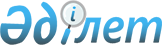 О проведении призыва граждан Республики Казахстан на срочную воинскую службу в апреле-июне и октябре-декабре 2009 года в Вооруженные Силы Республики Казахстан
					
			Утративший силу
			
			
		
					Постановление акимата города Приозерск Карагандинской области от 12 мая 2009 года N 12/1. Зарегистрировано Управлением юстиции города Балхаша Карагандинской области 27 мая 2009 года N 8-4-144. Утратило силу - Постановлением акимата города Приозерск Карагандинской области от 11 августа 2011 года N 27/2      Сноска. Утратило силу - постановлением акимата города Приозерск Карагандинской области от 11.08.2011 N 27/2.

      В соответствии с Законом Республики Казахстан от 8 июля 2005 года "О воинской обязанности и воинской службе", руководствуясь Законом Республики Казахстан от 23 января 2001 года "О местном государственном управлении и самоуправлении в Республике Казахстан", во исполнение Постановления Правительства Республики Казахстан от 30 июня 2006 года N 623 "Об утверждении Правил организации и проведения призыва граждан на воинскую службу" акимат города Приозерск ПОСТАНОВЛЯЕТ:



      1. Во исполнение пункта 3 Указа Президента Республики Казахстан от 1 апреля 2009 года N 779 "Об увольнении в запас военнослужащих срочной воинской службы, выслуживших установленный срок воинской службы, и очередном призыве граждан Республики Казахстан на срочную воинскую службу в апреле-июне и октябре-декабре 2009 года" провести призыв граждан 1982-1991 годов рождения, не имеющих право на отсрочку, в первую очередь призывников старших возрастов, потерявших право на отсрочку. Отсрочки от призыва на срочную воинскую службу в Вооруженные Силы Республики Казахстан предоставлять гражданам в строгом соответствии с Законом Республики Казахстан "О воинской обязанности и воинской службе".



      2. Рекомендовать руководителям организаций образования и иных организаций при получении призывниками повесток на медицинскую комиссию освободить их от работы и учебы для прохождения медицинского освидетельствования и призывной комиссии.



      3. Для проведения призыва граждан на срочную воинскую службу создать городскую призывную комиссию в составе:

      Бекмагамбетов Болат     - председатель комиссии, начальник

      Абдикешевич               объединенного отдела по делам

                                обороны города Балхаш

                                (по согласованию);

      Жумаханов Манарбек      - заместитель председателя комиссии,

      Айдарханович              заместитель акима города.      Члены комиссии:      Тулеуов Талгат          - заместитель начальника 4 отдела

      Аскарбекович              Департамента внутренних дел

                                Карагандинской области;

      Бижанов Кайрат          – председатель медицинской комиссии,

      Кобентаевич               заместитель директора по лечебной

                                работе Коммунального государственного

                                казенного предприятия "Поликлиника

                                N 1 города Балхаш" Управления

                                здравоохранения Карагандинской

                                области (далее КГКП "Поликлиника N 1

                                города Балхаш");

      Шайхисламова Гульнар    – секретарь комиссии, медицинская

      Малибековна               сестра КГКП "Поликлиника N 1 города

                                Балхаш".



      4. Балхашскому зональному представительству Управления здравоохранения Карагандинской области (Жанов М.О. по согласованию) для качественного освидетельствования призывников:

      1) выделить в состав медицинской комиссии (согласно приложения) высококвалифицированных врачей специалистов и средний медицинский персонал;

      2) организовать бесперебойную работу рентгенкабинетов, флюрографических установок на весь период призыва;

      3) обеспечить оздоровление, лечение призывников, направляемых медицинской комиссией в условиях стационара.



      5. 4 отделу Департамента внутренних дел Карагандинской области (Сейткулов С. С. по согласованию):

      1) активизировать профилактическую работу среди призывной молодежи;

      2) оказывать действенную помощь объединенному отделу по делам обороны города Балхаш в поддержании общественного порядка на призывном пункте, в местах посадки на автомобильный транспорт на весь период призыва;

      3) производить розыск, доставку и при необходимости задержание лиц, уклоняющихся от выполнения воинских обязанностей.



      6. Отделу финансов города Приозерск (Кушкаралиев К.К.) выделить необходимые средства на расходы, связанные с выполнением указанных мероприятий.



      7. Заместителю акима города Жумаханову М.А. определить поставщика автотранспорта для доставки призывников на медицинскую комиссию из города Приозерск в объединенный отдел по делам обороны города Балхаш Карагандинской области и обратно согласно заключенного Договора и заявки главного специалиста отдела образования.



      8. Главному специалисту отдела образования города Приозерск Лопухиной Н.С. информировать акима города к 10 июля 2009 года об итогах весеннего призыва, к 10 января 2010 года об итогах осеннего призыва.



      9. Контроль за исполнением данного постановления возложить на заместителя акима города Приозерск Жумаханова М.А.



      10. Настоящее постановление вводится в действие по истечении десяти календарных дней после дня их первого официального опубликования.      Аким города Приозерск                      Н. Бикиров      "СОГЛАСОВАНО"      Начальник объединенного отдела

      по делам обороны города Балхаш

      подполковник

                   Б.А. Бекмагамбетов

      18 мая 2009 г.      Начальник Балхашского зонального

      представительства Управления

      здравоохранения Карагандинской области

                           М.О. Жанов

      15 мая 2009 г.      Начальник 4 отдела Департамента

      внутренних дел Карагандинской области

      полковник полиции

                       С.С. Сейткулов

      18 мая 2009 г.

Приложение к постановлению

акимата города Приозерск

от 12 мая 2009 года N 12 СОСТАВ

медицинской комиссии по проведению призыва граждан 1982-1991

годов рождения на срочную воинскую службу в Вооруженные Силы

Республики Казахстан в 2009 году
					© 2012. РГП на ПХВ «Институт законодательства и правовой информации Республики Казахстан» Министерства юстиции Республики Казахстан
				N п/пВрачи-специалистыСостав1Председатель медицинской комиссииБижанов Кайрат Кобентаевич2Секретарь комиссииШайхисламова Гульнар Малибековна3ХирургВодинский Георгий Леонидович4ТерапевтУшакова Валентина Сергеевна5ОфтальмологЕлубаева Надежда Жумахметовна6ОтоларингологОмарбаев Маралбай Нурлыбаевич7НевропатологТемирбаев Тимур Кудайбергенович8ПсихиатрЕшниязова Алима Тореахметовна9СтоматологТабиев Ануарбек Шыныбекович10ДерматологДакенова Камшат Жаксылыковна